نموذج طلب دراسة مسائية في الجامعات السعودية لأعضاء الهيئة الإداريةبيانات الموظفةبيانات الموظفةبيانات الموظفةبيانات الموظفةبيانات الموظفةبيانات الموظفةبيانات الموظفةبيانات الموظفةبيانات الموظفةبيانات الموظفةبيانات الموظفةبيانات الموظفةبيانات الموظفةبيانات الموظفةبيانات الموظفةبيانات الموظفةبيانات الموظفةالاسم الرباعي:السجل المدني:السجل المدني:جهة العمل:جامعة الاميرة نورة بنت عبد الرحمن جامعة الاميرة نورة بنت عبد الرحمن وكالة/عمادة/إدارة:وكالة/عمادة/إدارة:المسمى الوظيفيالمؤهلالمؤهلتاريخ الحصول عليه:التخصص:التخصص:تقدير تقييم الاداء الوظيفي للعام الأخير:تقدير تقييم الاداء الوظيفي للعام الأخير:مدة الخدمة:مدة الخدمة:الجامعة المطلوب الدراسة بهاالجامعة المطلوب الدراسة بهاالكليةالكليةالكليةالكليةالتخصــــص المطلوب دراستهالتخصــــص المطلوب دراستهالدرجة المتقدم إليهاالدرجة المتقدم إليهادبلوم            بكالوريوس        ماجستير           دكتوراه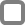 دبلوم            بكالوريوس        ماجستير           دكتوراهدبلوم            بكالوريوس        ماجستير           دكتوراهدبلوم            بكالوريوس        ماجستير           دكتوراهدبلوم            بكالوريوس        ماجستير           دكتوراهدبلوم            بكالوريوس        ماجستير           دكتوراهدبلوم            بكالوريوس        ماجستير           دكتوراهدبلوم            بكالوريوس        ماجستير           دكتوراهدبلوم            بكالوريوس        ماجستير           دكتوراهدبلوم            بكالوريوس        ماجستير           دكتوراهدبلوم            بكالوريوس        ماجستير           دكتوراهدبلوم            بكالوريوس        ماجستير           دكتوراهدبلوم            بكالوريوس        ماجستير           دكتوراهدبلوم            بكالوريوس        ماجستير           دكتوراهدبلوم            بكالوريوس        ماجستير           دكتوراهرقم الجوالرقم الجوالإقرار الموظفةإقرار الموظفةإقرار الموظفةإقرار الموظفةإقرار الموظفةإقرار الموظفةإقرار الموظفةإقرار الموظفةإقرار الموظفةإقرار الموظفةإقرار الموظفةإقرار الموظفةإقرار الموظفةإقرار الموظفةإقرار الموظفةإقرار الموظفةإقرار الموظفةأتعهد أنا /       بأن الدراسة التي أطلب الترشيح لها لن تؤثر سلبياً على مستوى أدائي لعملي وواجبي اتجاهه وإن حدث خلاف ذلك توقف الموافقة ,كما أنني أتقيد بما وضع لذلك من نظام وشروط ,وألا يترتب على دراستي المسائية انقطاع عن العمل عدا أيام الاختبارات النهائية الفعلية التي يتم فيها أداء الامتحان فقط والمحدد رسمياً من قبل الكلية إذا كان الاختبار يتم في الفترة الصباحية ,وأن أقوم بأخذ السماح المبدئي لحضور الاختبار كما التزم بإحضار إفادة رسمية من جهة الدراسة تثبت تأديتي الامتحان توضح أيام الامتحان الفعلية بداية ونهاية ,وعلى ذلك جرى التوقيع .أتعهد أنا /       بأن الدراسة التي أطلب الترشيح لها لن تؤثر سلبياً على مستوى أدائي لعملي وواجبي اتجاهه وإن حدث خلاف ذلك توقف الموافقة ,كما أنني أتقيد بما وضع لذلك من نظام وشروط ,وألا يترتب على دراستي المسائية انقطاع عن العمل عدا أيام الاختبارات النهائية الفعلية التي يتم فيها أداء الامتحان فقط والمحدد رسمياً من قبل الكلية إذا كان الاختبار يتم في الفترة الصباحية ,وأن أقوم بأخذ السماح المبدئي لحضور الاختبار كما التزم بإحضار إفادة رسمية من جهة الدراسة تثبت تأديتي الامتحان توضح أيام الامتحان الفعلية بداية ونهاية ,وعلى ذلك جرى التوقيع .أتعهد أنا /       بأن الدراسة التي أطلب الترشيح لها لن تؤثر سلبياً على مستوى أدائي لعملي وواجبي اتجاهه وإن حدث خلاف ذلك توقف الموافقة ,كما أنني أتقيد بما وضع لذلك من نظام وشروط ,وألا يترتب على دراستي المسائية انقطاع عن العمل عدا أيام الاختبارات النهائية الفعلية التي يتم فيها أداء الامتحان فقط والمحدد رسمياً من قبل الكلية إذا كان الاختبار يتم في الفترة الصباحية ,وأن أقوم بأخذ السماح المبدئي لحضور الاختبار كما التزم بإحضار إفادة رسمية من جهة الدراسة تثبت تأديتي الامتحان توضح أيام الامتحان الفعلية بداية ونهاية ,وعلى ذلك جرى التوقيع .أتعهد أنا /       بأن الدراسة التي أطلب الترشيح لها لن تؤثر سلبياً على مستوى أدائي لعملي وواجبي اتجاهه وإن حدث خلاف ذلك توقف الموافقة ,كما أنني أتقيد بما وضع لذلك من نظام وشروط ,وألا يترتب على دراستي المسائية انقطاع عن العمل عدا أيام الاختبارات النهائية الفعلية التي يتم فيها أداء الامتحان فقط والمحدد رسمياً من قبل الكلية إذا كان الاختبار يتم في الفترة الصباحية ,وأن أقوم بأخذ السماح المبدئي لحضور الاختبار كما التزم بإحضار إفادة رسمية من جهة الدراسة تثبت تأديتي الامتحان توضح أيام الامتحان الفعلية بداية ونهاية ,وعلى ذلك جرى التوقيع .أتعهد أنا /       بأن الدراسة التي أطلب الترشيح لها لن تؤثر سلبياً على مستوى أدائي لعملي وواجبي اتجاهه وإن حدث خلاف ذلك توقف الموافقة ,كما أنني أتقيد بما وضع لذلك من نظام وشروط ,وألا يترتب على دراستي المسائية انقطاع عن العمل عدا أيام الاختبارات النهائية الفعلية التي يتم فيها أداء الامتحان فقط والمحدد رسمياً من قبل الكلية إذا كان الاختبار يتم في الفترة الصباحية ,وأن أقوم بأخذ السماح المبدئي لحضور الاختبار كما التزم بإحضار إفادة رسمية من جهة الدراسة تثبت تأديتي الامتحان توضح أيام الامتحان الفعلية بداية ونهاية ,وعلى ذلك جرى التوقيع .أتعهد أنا /       بأن الدراسة التي أطلب الترشيح لها لن تؤثر سلبياً على مستوى أدائي لعملي وواجبي اتجاهه وإن حدث خلاف ذلك توقف الموافقة ,كما أنني أتقيد بما وضع لذلك من نظام وشروط ,وألا يترتب على دراستي المسائية انقطاع عن العمل عدا أيام الاختبارات النهائية الفعلية التي يتم فيها أداء الامتحان فقط والمحدد رسمياً من قبل الكلية إذا كان الاختبار يتم في الفترة الصباحية ,وأن أقوم بأخذ السماح المبدئي لحضور الاختبار كما التزم بإحضار إفادة رسمية من جهة الدراسة تثبت تأديتي الامتحان توضح أيام الامتحان الفعلية بداية ونهاية ,وعلى ذلك جرى التوقيع .أتعهد أنا /       بأن الدراسة التي أطلب الترشيح لها لن تؤثر سلبياً على مستوى أدائي لعملي وواجبي اتجاهه وإن حدث خلاف ذلك توقف الموافقة ,كما أنني أتقيد بما وضع لذلك من نظام وشروط ,وألا يترتب على دراستي المسائية انقطاع عن العمل عدا أيام الاختبارات النهائية الفعلية التي يتم فيها أداء الامتحان فقط والمحدد رسمياً من قبل الكلية إذا كان الاختبار يتم في الفترة الصباحية ,وأن أقوم بأخذ السماح المبدئي لحضور الاختبار كما التزم بإحضار إفادة رسمية من جهة الدراسة تثبت تأديتي الامتحان توضح أيام الامتحان الفعلية بداية ونهاية ,وعلى ذلك جرى التوقيع .أتعهد أنا /       بأن الدراسة التي أطلب الترشيح لها لن تؤثر سلبياً على مستوى أدائي لعملي وواجبي اتجاهه وإن حدث خلاف ذلك توقف الموافقة ,كما أنني أتقيد بما وضع لذلك من نظام وشروط ,وألا يترتب على دراستي المسائية انقطاع عن العمل عدا أيام الاختبارات النهائية الفعلية التي يتم فيها أداء الامتحان فقط والمحدد رسمياً من قبل الكلية إذا كان الاختبار يتم في الفترة الصباحية ,وأن أقوم بأخذ السماح المبدئي لحضور الاختبار كما التزم بإحضار إفادة رسمية من جهة الدراسة تثبت تأديتي الامتحان توضح أيام الامتحان الفعلية بداية ونهاية ,وعلى ذلك جرى التوقيع .أتعهد أنا /       بأن الدراسة التي أطلب الترشيح لها لن تؤثر سلبياً على مستوى أدائي لعملي وواجبي اتجاهه وإن حدث خلاف ذلك توقف الموافقة ,كما أنني أتقيد بما وضع لذلك من نظام وشروط ,وألا يترتب على دراستي المسائية انقطاع عن العمل عدا أيام الاختبارات النهائية الفعلية التي يتم فيها أداء الامتحان فقط والمحدد رسمياً من قبل الكلية إذا كان الاختبار يتم في الفترة الصباحية ,وأن أقوم بأخذ السماح المبدئي لحضور الاختبار كما التزم بإحضار إفادة رسمية من جهة الدراسة تثبت تأديتي الامتحان توضح أيام الامتحان الفعلية بداية ونهاية ,وعلى ذلك جرى التوقيع .أتعهد أنا /       بأن الدراسة التي أطلب الترشيح لها لن تؤثر سلبياً على مستوى أدائي لعملي وواجبي اتجاهه وإن حدث خلاف ذلك توقف الموافقة ,كما أنني أتقيد بما وضع لذلك من نظام وشروط ,وألا يترتب على دراستي المسائية انقطاع عن العمل عدا أيام الاختبارات النهائية الفعلية التي يتم فيها أداء الامتحان فقط والمحدد رسمياً من قبل الكلية إذا كان الاختبار يتم في الفترة الصباحية ,وأن أقوم بأخذ السماح المبدئي لحضور الاختبار كما التزم بإحضار إفادة رسمية من جهة الدراسة تثبت تأديتي الامتحان توضح أيام الامتحان الفعلية بداية ونهاية ,وعلى ذلك جرى التوقيع .أتعهد أنا /       بأن الدراسة التي أطلب الترشيح لها لن تؤثر سلبياً على مستوى أدائي لعملي وواجبي اتجاهه وإن حدث خلاف ذلك توقف الموافقة ,كما أنني أتقيد بما وضع لذلك من نظام وشروط ,وألا يترتب على دراستي المسائية انقطاع عن العمل عدا أيام الاختبارات النهائية الفعلية التي يتم فيها أداء الامتحان فقط والمحدد رسمياً من قبل الكلية إذا كان الاختبار يتم في الفترة الصباحية ,وأن أقوم بأخذ السماح المبدئي لحضور الاختبار كما التزم بإحضار إفادة رسمية من جهة الدراسة تثبت تأديتي الامتحان توضح أيام الامتحان الفعلية بداية ونهاية ,وعلى ذلك جرى التوقيع .أتعهد أنا /       بأن الدراسة التي أطلب الترشيح لها لن تؤثر سلبياً على مستوى أدائي لعملي وواجبي اتجاهه وإن حدث خلاف ذلك توقف الموافقة ,كما أنني أتقيد بما وضع لذلك من نظام وشروط ,وألا يترتب على دراستي المسائية انقطاع عن العمل عدا أيام الاختبارات النهائية الفعلية التي يتم فيها أداء الامتحان فقط والمحدد رسمياً من قبل الكلية إذا كان الاختبار يتم في الفترة الصباحية ,وأن أقوم بأخذ السماح المبدئي لحضور الاختبار كما التزم بإحضار إفادة رسمية من جهة الدراسة تثبت تأديتي الامتحان توضح أيام الامتحان الفعلية بداية ونهاية ,وعلى ذلك جرى التوقيع .أتعهد أنا /       بأن الدراسة التي أطلب الترشيح لها لن تؤثر سلبياً على مستوى أدائي لعملي وواجبي اتجاهه وإن حدث خلاف ذلك توقف الموافقة ,كما أنني أتقيد بما وضع لذلك من نظام وشروط ,وألا يترتب على دراستي المسائية انقطاع عن العمل عدا أيام الاختبارات النهائية الفعلية التي يتم فيها أداء الامتحان فقط والمحدد رسمياً من قبل الكلية إذا كان الاختبار يتم في الفترة الصباحية ,وأن أقوم بأخذ السماح المبدئي لحضور الاختبار كما التزم بإحضار إفادة رسمية من جهة الدراسة تثبت تأديتي الامتحان توضح أيام الامتحان الفعلية بداية ونهاية ,وعلى ذلك جرى التوقيع .أتعهد أنا /       بأن الدراسة التي أطلب الترشيح لها لن تؤثر سلبياً على مستوى أدائي لعملي وواجبي اتجاهه وإن حدث خلاف ذلك توقف الموافقة ,كما أنني أتقيد بما وضع لذلك من نظام وشروط ,وألا يترتب على دراستي المسائية انقطاع عن العمل عدا أيام الاختبارات النهائية الفعلية التي يتم فيها أداء الامتحان فقط والمحدد رسمياً من قبل الكلية إذا كان الاختبار يتم في الفترة الصباحية ,وأن أقوم بأخذ السماح المبدئي لحضور الاختبار كما التزم بإحضار إفادة رسمية من جهة الدراسة تثبت تأديتي الامتحان توضح أيام الامتحان الفعلية بداية ونهاية ,وعلى ذلك جرى التوقيع .أتعهد أنا /       بأن الدراسة التي أطلب الترشيح لها لن تؤثر سلبياً على مستوى أدائي لعملي وواجبي اتجاهه وإن حدث خلاف ذلك توقف الموافقة ,كما أنني أتقيد بما وضع لذلك من نظام وشروط ,وألا يترتب على دراستي المسائية انقطاع عن العمل عدا أيام الاختبارات النهائية الفعلية التي يتم فيها أداء الامتحان فقط والمحدد رسمياً من قبل الكلية إذا كان الاختبار يتم في الفترة الصباحية ,وأن أقوم بأخذ السماح المبدئي لحضور الاختبار كما التزم بإحضار إفادة رسمية من جهة الدراسة تثبت تأديتي الامتحان توضح أيام الامتحان الفعلية بداية ونهاية ,وعلى ذلك جرى التوقيع .أتعهد أنا /       بأن الدراسة التي أطلب الترشيح لها لن تؤثر سلبياً على مستوى أدائي لعملي وواجبي اتجاهه وإن حدث خلاف ذلك توقف الموافقة ,كما أنني أتقيد بما وضع لذلك من نظام وشروط ,وألا يترتب على دراستي المسائية انقطاع عن العمل عدا أيام الاختبارات النهائية الفعلية التي يتم فيها أداء الامتحان فقط والمحدد رسمياً من قبل الكلية إذا كان الاختبار يتم في الفترة الصباحية ,وأن أقوم بأخذ السماح المبدئي لحضور الاختبار كما التزم بإحضار إفادة رسمية من جهة الدراسة تثبت تأديتي الامتحان توضح أيام الامتحان الفعلية بداية ونهاية ,وعلى ذلك جرى التوقيع .أتعهد أنا /       بأن الدراسة التي أطلب الترشيح لها لن تؤثر سلبياً على مستوى أدائي لعملي وواجبي اتجاهه وإن حدث خلاف ذلك توقف الموافقة ,كما أنني أتقيد بما وضع لذلك من نظام وشروط ,وألا يترتب على دراستي المسائية انقطاع عن العمل عدا أيام الاختبارات النهائية الفعلية التي يتم فيها أداء الامتحان فقط والمحدد رسمياً من قبل الكلية إذا كان الاختبار يتم في الفترة الصباحية ,وأن أقوم بأخذ السماح المبدئي لحضور الاختبار كما التزم بإحضار إفادة رسمية من جهة الدراسة تثبت تأديتي الامتحان توضح أيام الامتحان الفعلية بداية ونهاية ,وعلى ذلك جرى التوقيع .التوقيع :      التوقيع :      التوقيع :      التوقيع :      التاريخ:        التاريخ:        التاريخ:        التاريخ:        التاريخ:        التاريخ:        التاريخ:        التاريخ:        التاريخ:        التاريخ:        التاريخ:        التاريخ:        التاريخ:        يستكمل هذا الحقل من قبل الرئيس المباشريستكمل هذا الحقل من قبل الرئيس المباشريستكمل هذا الحقل من قبل الرئيس المباشريستكمل هذا الحقل من قبل الرئيس المباشر سعادة المديرة العامة لإدارة الموارد البشرية                                                                                                                              حفظها الله السلام عليكم ورحمة الله وبركاته وبعد: نرفق لكم طلب الموظفة الموضح اسمها ومعلوماتها أعلاه (الدراسة المسائية) لدراسة التخصص المشار إليه و نفيدكم بموافقتنا     على طلبها بموجب ما تضمنه إقرار الموظفة بعاليه. سعادة المديرة العامة لإدارة الموارد البشرية                                                                                                                              حفظها الله السلام عليكم ورحمة الله وبركاته وبعد: نرفق لكم طلب الموظفة الموضح اسمها ومعلوماتها أعلاه (الدراسة المسائية) لدراسة التخصص المشار إليه و نفيدكم بموافقتنا     على طلبها بموجب ما تضمنه إقرار الموظفة بعاليه. سعادة المديرة العامة لإدارة الموارد البشرية                                                                                                                              حفظها الله السلام عليكم ورحمة الله وبركاته وبعد: نرفق لكم طلب الموظفة الموضح اسمها ومعلوماتها أعلاه (الدراسة المسائية) لدراسة التخصص المشار إليه و نفيدكم بموافقتنا     على طلبها بموجب ما تضمنه إقرار الموظفة بعاليه. سعادة المديرة العامة لإدارة الموارد البشرية                                                                                                                              حفظها الله السلام عليكم ورحمة الله وبركاته وبعد: نرفق لكم طلب الموظفة الموضح اسمها ومعلوماتها أعلاه (الدراسة المسائية) لدراسة التخصص المشار إليه و نفيدكم بموافقتنا     على طلبها بموجب ما تضمنه إقرار الموظفة بعاليه.اسم الرئيس المباشرالتوقيعالتوقيعالتاريخموافقة إدارة الموارد البشرية موافقة إدارة الموارد البشرية موافقة إدارة الموارد البشرية موافقة إدارة الموارد البشرية                       موافق                 غير موافق      السبب :                                                       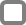                       موافق                 غير موافق      السبب :                                                                             موافق                 غير موافق      السبب :                                                                             موافق                 غير موافق      السبب :                                                       المديرة العامة لإدارة الموارد البشريةالمديرة العامة لإدارة الموارد البشريةالتوقيعالتوقيعد. فوزية بنت سليمان العمرود. فوزية بنت سليمان العمرو